Topic:	Component 2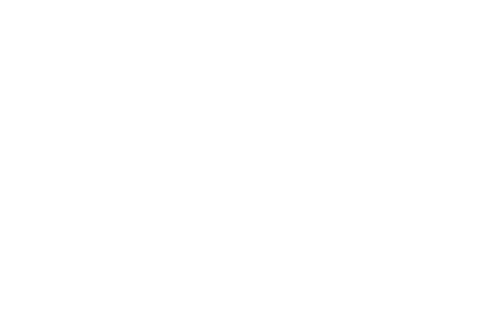 WeekLearning FocusSkillKey Words1Using my individual development plan to develop my skills in Performance & Composition/DAW Completing a Practice Diary of rehearsals during the week, focusing on how to improveRecord myself and evaluate that recording to provide evidence for my portfolio (Recording point 1)Rehearsal, development of skills chosen by pupilEvaluation & analysisEvaluation, Analysis developing ideas, repertoire2, 3 & 4Using my individual development plan to develop my skills in Performance & Composition/DAW Completing a Practice Diary of rehearsals during the week, focusing on how to improveRehearsal, development of skills chosen by pupilEvaluation & analysisEvaluation, Analysis developing ideas, repertoire5Using my individual development plan to develop my skills in Performance & Composition/DAW Completing a Practice Diary of rehearsals during the week, focusing on how to improveRecord myself and evaluate that recording to provide evidence for my portfolio(Recording Point 2)Rehearsal, development of skills chosen by pupilEvaluation & analysisEvaluation, Analysis developing ideas, repertoire6, 7, & 8 Using my individual development plan to develop my skills in Performance & Composition/DAW Completing a Practice Diary of rehearsals during the week, focusing on how to improveRehearsal, development of skills chosen by pupilEvaluation & analysisEvaluation, Analysis developing ideas, repertoire9Using my individual development plan to develop my skills in Performance & Composition/DAW Completing a Practice Diary of rehearsals during the week, focusing on how to improveRecord myself and evaluate that recording to provide evidence for my portfolio (recording point 3)Rehearsal, development of skills chosen by pupilEvaluation & analyse . Evaluation, Analysis developing ideas, repertoire10, 11 & 12 Using my individual development plan to develop my skills in Performance & Composition/DAW Completing a Practice Diary of rehearsals during the week, focusing on how to improveRehearsal, development of skills chosen by pupilEvaluation & analysisEvaluation, Analysis developing ideas, repertoire13 Using my individual development plan to develop my skills in Performance & Composition/DAW Completing a Practice Diary of rehearsals during the week, focusing on how to improve Record myself and evaluate that recording to provide evidence for my portfolio (recording point 4)Rehearsal, development of skills chosen by pupilEvaluation & analysisEvaluation, Analysis developing ideas, repertoire